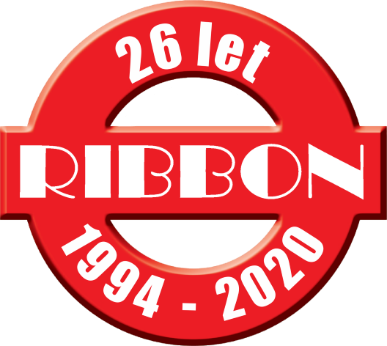 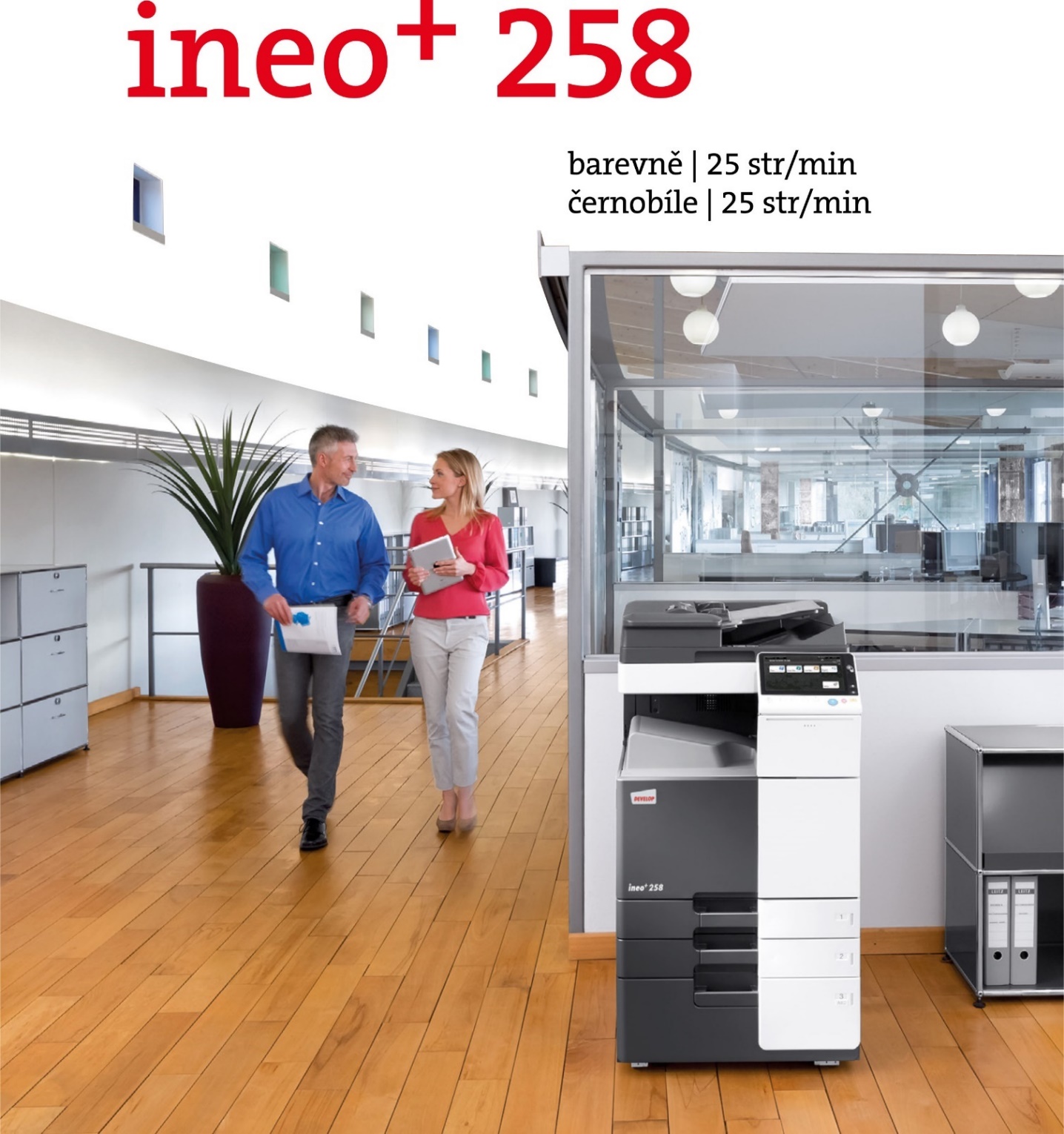 Barevný digitální multifunkční kopírovací stroj, tiskárna, skener, formátu až A3. Stroj je v základní konfiguraci vybaven automatickým oboustranným podavačem originálů, duplexní jednotkou, dvěma zásobníky po 500 listech, bočním podavačem pro 150 listů včetně tisku dlouhých papírů délky až 1200 mm a stolkem pod kopírku. Rychlost tisku a kopírování je 25 stran/min., rychlost skenování je až 160 stran/min. Doporučené měsíční zatížení je až 25.000 stran A4.DEVELOP ineo+ 258 – Cenová a technická nabídkaPřímá koupě systému	Ceny bez DPHSpecifikace - digitální zařízení DEVELOP ineo+ 258Automatický oboustranný podavač originálů DF-629 až pro 100 listůDuplexní jednotka pro oboustranný tisk a kopírováníBarevný síťový tisk PCL6, PS3, Ethernet 10/100/1000 BaseT, volitelně Wi-Fi a BT modulBarevné síťové skenování do USB, SMB, FTP, email (PDF, kompaktní PDF, JPEG, TIFF …)2 kazety po 500 listech, gramáže papíru 52-256 g/m2Ruční podavač pro 150 listů, možnost tisku bannerů, gramáže papíru 52-300 g/m2HDD 250 GB, 2 GB RAMStolek pod kopírku DK-510Prodejní cena	49 900 KčNabídková prodejní cena pro ZŠ Gajdošova	38 500 KčPoplatky a služby	Ceny bez DPHPoplatek za autorská práva	660 KčSNC – likvidace elektroodpadu	120 KčInstalace zařízení a příslušenství, instalace ovladačů na 2 PC, dopravné v Brně a okolí	 1 500 KčDevelop USB CR YSF READER 3LF,No WRTY	2 950 KčServisní a materiálová smlouva (nedílná součást pronájmu)Servisní a materiálová smlouva - cena za černobílou stranu A4	0,18 KčServisní a materiálová smlouva - cena za barevnou stranu A4	0,85 KčServisní a materiálová smlouva zahrnuje kompletní dodávku náhradních dílů a spotřebního materiálu (tonery, válce, vývojnice, transferové pásy, fixace), včetně dopravy a on-site servisu do 24 hodin. Uvedené ceny jsou bez xerografického papíru. Záruka na zařízení a příslušenství dle této nabídky je poskytována v rozsahu 12 měsíců, při servisní a materiálové smlouvě je poskytována rozšířená záruka až 60 měsíců. Fakturace za kopie se provádí jednou měsíčně zpětně, podle skutečného počtu vytištěných stránek bez nutnosti uzavření paušálního závazku.